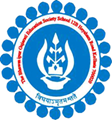 THE BGES SCHOOL (ICSE)	12B, HEYSHAM ROADKOLKATA- 700020LIST OF STUDENTS AND BOOKS OVERDUE FOR RETURN BEING CHARGED LATE FEES AS ON MONDAY 10TH  DEC’ 2018LIBRARIANNikhil Nandy10/12/2018 ISSUE DATERETURN DATEBOOK NAMEREGN NO.STUDENT’S NAMECLASS21-11-201806-12-2018THE TIME MACHINE2695VIRAT RAJLANIVIII21-11-201806-12-2018THE BOOK OF GENERAL IGNORANCE2008GARIMA ROYVIII